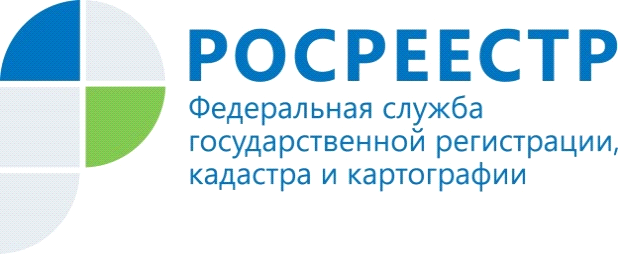 17 тысяч договоров участия в долевом строительстве зарегистрировано за 9 месяцев 2019 года Управлением Росреестра по Красноярскому краю подведены итоги работы за 9 месяцев 2019 года по предоставлению основных государственных услуг Росреестра.  В 2019 году в Управление Росреестра поступило 668 289 заявлений на проведение учетно-регистрационных действий в отношении объектов недвижимого имущества. Более 100 тысяч прав зарегистрировано на объекты жилого назначения (112 872), внесено 62 035 записей об ипотеке, оформлено 59 148 прав на земельные участки.Управлением Росреестра зарегистрировано 17 439 договоров участия в долевом строительстве, что почти в 2 раза больше, чем в соответствующем периоде прошлого года (9 947).В 2019 году значительно возросло количество обращений в электронной форме: 31,2 % заявлений на учетно-регистрационные действия было направлено в Управление Росреестра по электронным каналам связи. Электронное взаимодействие с Росреестром имеет существенные преимущества – это экономия времени при подаче документов, затрат на оплату госпошлины, сокращение сроков предоставления услуги.Пресс-службаУправления Росреестра по Красноярскому краю: тел.: (391) 2-226-767, (391)2-226-756е-mail: pressa@r24.rosreestr.ruсайт: https://www.rosreestr.ru «ВКонтакте» http://vk.com/to24.rosreestr«Instagram»: rosreestr_krsk24 